臺南市政府環境保護局109年臺南市建築降溫改造補助計畫中華民國109年7月109年臺南市建築降溫改造補助計畫緣起隨著溫室效應加劇，氣候變遷對人類生活和環境生態造成全球性的衝擊，如何減緩及調適已經成為世界各國迫切解決的重要課題，本市於100年獲選為南區低碳示範城市，積極推動各項低碳措施，其中對於住商部門減量亦為節能改造重要項目之一，為落實建築節能降溫，特擬定「109年臺南市建築降溫改造補助計畫」(以下簡稱本計畫)，期待能在兼顧市政發展以及節能減碳下，持續朝向低碳城市邁進。經費來源行政院環境保護署低碳永續家園建構推動計畫主辦單位臺南市政府環境保護局(以下簡稱本局)主辦，委由台頂顧問股份有限公司執行。申請對象本市集合式住宅、機關、學校、社福機構等之老舊建築。本市符合經濟部能源局公告之指定能源用戶(20類)。申請時間第一階段：自公告日起至109年8月21日止，或至經費用罄為止，以郵戳日期時間或現場收件日期時間順序為準，申請單位應先提出補助申請書(附件一)至本局。第二階段：經書面審查、前勘、現勘後，依據審查意見提出補助申請書修訂版(附件二)，經本局複審通過後，由本局公告核定名單及寄發核准施工函方可進行施工作業，申請單位應於109年11月30日前完成施工作業並提送完工報告書(附件三)至本局，待本局派員現場驗收完成後，進行補助款撥付核銷相關作業。前述作業必要時得由本局公告延長申請時間。補助項目及原則以綠化工程或降溫隔熱設備之施作達到室內降溫，受補助單位須至少自籌補助經費之10%，每案最高補助金額為新臺幣30萬元，實際補助金額依本局核定之經費為準，本計畫總補助經費為新臺幣300萬元。同一案件不得向其他機關重複申請相同性質之補助。補助項目及補助原則如下：綠化工程：建置綠屋頂：本項目以補助建置綠屋頂設備為原則，植栽不予補助，補助項目詳如附件一-5。每10平方公尺補助經費以不超過新臺幣6萬元為原則。建置綠籬、綠牆：本項目以補助建置綠牆、綠籬設備為原則，植栽不予補助，補助項目詳如附件一-5。每1平方公尺補助經費以不超過新臺幣4,000元為原則。降溫隔熱設備：各設備每單位補助經費(含施工費用)上限臚列如下，其它降溫隔熱措施依本局核定之經費為準：隔熱漆：每坪補助經費以不超過新臺幣2,500元為原則。隔熱磚：每坪補助經費以不超過新臺幣5,000元為原則。隔熱網：每坪補助經費以不超過新臺幣1,500元為原則。循環扇：每台補助經費以不超過新臺幣3,000元為原則。隔熱窗簾：每才補助經費以不超過新臺幣1,000元為原則。玻璃隔熱膜：每才補助經費以不超過新臺幣500元為原則。申請流程說明本計畫整體作業流程及各階段說明如下所示：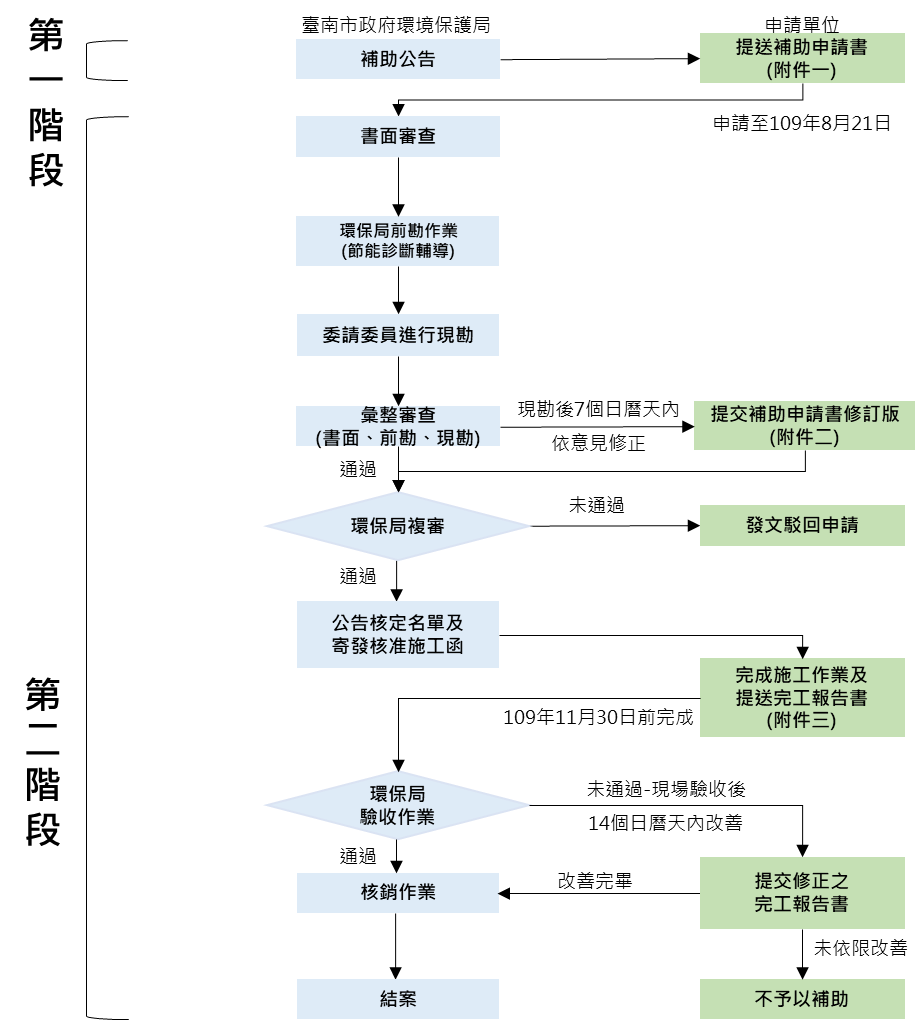 申請文件說明申請單位須依序提出「補助申請書」及「完工報告書」。相關文件應裝入信封，於信封上註明「109年臺南市建築降溫改造補助計畫」字樣，以郵寄或親送等方式送至本局【701臺南市東區中華東路二段133巷72號，臺南市政府環境保護局】，各類文件提送詳細說明如下：第一階段：申請期限至109年8月21日止，補助申請書(附件一)，應檢附文件如下：資料檢核表申請表申請經費配置表申請切結書臺南市政府環境保護局補助建築降溫聲明書(必須取得建築物所有人或管理單位之授權，至少同意公眾使用3年以上)申請資格證明文件(建築物使用執照、公寓大廈管理組織報備證明等影本)綠化工程計畫書(建置綠屋頂、綠牆、綠籬需填寫)第二階段：經本局現勘提出修正意見後7個日曆天內提交補助申請書修訂版(附件二)，應檢附文件如下：資料檢核表申請表（修訂版）申請經費配置表（修訂版）綠化工程計畫書（修訂版）經本局寄發核准施工函後，可執行施工，執行期限至109年11月30日止，提送完工報告書(附件三)，應檢附文件如下：資料檢核表改造前中後照片經費支用明細表施工相關發票竣工切結書申請單位帳戶存摺封面影本審查機制說明補助申請書審查：申請單位提交「補助申請書」後，由本局依送件順序進行書面審查、前勘、現場勘查及書面複審。書面審查：由本局確認申請單位之申請資格、申請項目及申請文件完整度等。前勘作業：由本局至現場進行申請資料核對及效益評估，並進行建物節能診斷輔導。現場勘查：委由委員進行現場勘查，依申請項目合理性及效益進行審查。 書面複審：經現場勘查後，申請單位須依委員建議現勘後7個日曆天內重新提送「補助申請書修訂版」，並由本局進行複審。補助申請書修訂版審核通過者，由本局公告核定名單及寄發核准施工函，申請單位於收到核准施工函後始可進行施工作業；補助申請書修訂版審核未通過者，發文駁回申請。完工報告書審查：申請單位於收到核准施工函後，須於109年11月30日前完成施工作業並提送完工報告書。現場驗收：本局將派員實地查驗申請單位之改造情形，申請單位須予以配合，拒絕配合現場查驗者，不予補助。未通過驗收者，須於現場驗收後14個日曆天內改善並提交修正之完工報告書。核銷作業：驗收通過者，本局將撥付補助款至申請單位帳戶。前述書面審查、前勘、現場勘查、現場驗收及核銷作業相關事項，本局委請台頂顧問股份有限公司協助辦理。拾、撥款方式補助款項將以電匯方式匯入申請單位指定帳戶，匯款手續費須由申請單位自行負擔，並自核發金額中扣除。申請單位指定帳戶不得為私人帳戶，若申請單位屬於無成立管理委員會之住宅不受此限制，惟該帳戶所有人須自行負擔所得稅。拾壹、其他注意事項建築降溫補助項目，需限屋頂或建物平台上之公共開放空間，或其他經本局認定適合之示範場域。經本局審核通過後，受補助之單位需於限期內完成綠化工程及降溫隔熱設備作業並提交相關資料。補助申請書與完工報告書未於指定期限內送件，概不受理。申請文件不論補助與否概不退還。本計畫之受補助單位之工作小組需派員參與設置，依照申請書所列之事項執行。完工驗收後須負責維護管理至少3年，並配合本局派員實地考核受補助設施利用情形，如發現未妥善執本局得要求受補助單位償還部分補助經費。受補助單位完工驗收後須並提供做為示範場所，授權本局公開作推廣之用，與其他單位相互觀摩及交流。受補助單位須協助彙整建築降溫之成本分析與固碳效益分析，回報現況與民眾參與之反應與回饋，並同意本局將受補助建築隔熱降溫作業之相關照片與資料運用於各式文宣、網站等作為宣傳使用，另須配合本局所辦理之相關宣傳會與成果發表會。執行期間自公告日起至109年11月30日止，必要時得由本局公告延長申請時間。聯絡窗口：臺南市政府環境保護局
林郁嘉小姐 聯絡電話：06-2686751 #355林柔甄小姐 聯絡電話：06-2686751 #357楊于嫻小姐 聯絡電話：06-3123089 #22附件一109年臺南市建築降溫改造補助計畫補助申請書109年臺南市建築降溫改造補助計畫補助申請書單位名稱：＿＿＿＿＿＿＿＿＿＿＿＿＿＿聯絡地址：臺南市_________區_______路/街____段____巷____弄____號___樓申請項目（可重複勾選）：□ 綠化工程-建置綠屋頂□ 綠化工程-建置綠籬、綠牆□ 降溫隔熱設備聯絡電話：聯 絡 人：中華民國年月日一、資料檢核表二、申請表三、申請經費配置表備註:本表格可自行增減，以符合申請單位需求。備註:本表格可自行增減，以符合申請單位需求。四、申請切結書＿＿＿＿＿＿＿(立切結書人）所填具之「109年臺南市建築降溫改造補助計畫」補助申請書及其他檢附文件，絕無隱匿、虛偽或假造等不實情事，如有虛偽不實，願負相關法律責任並依本計畫之相關規定，繳回全數補助金額，絕無異議。此致臺南市政府環境保護局立切結書人：＿＿＿＿＿＿＿＿＿＿(大章)統一編號：代表人：＿＿＿＿＿＿＿＿＿(小章)身分證字號：中華民國年月日五、臺南市政府環境保護局補助建築降溫聲明書1.立聲明書人			等（機關）同意無償將座落於地段	   小段   	  地號之房屋（附土地登記謄本及地籍圖謄本）提供                                         （此處請填社區組織、民間團體或機關學校名稱）建置建築降溫措施，自完工驗收日起，維持三年以上供其作為隔熱降溫用途。2.本基地後續維護管理及因園圃而產生之水電、植栽維護相關費用應由_______________________________（此處請填社區組織、民間團體或機關學校名稱）負責。3.本單位申請時已確認規劃設置之建物結構安全無虞，且無龜裂、破損及漏水...等異常狀況，如獲核定補助設置後，因建物結構本身因素發生漏水情形，概不歸責於主辦單位，由本申請單位自行修繕補強。4.本申請補助案未曾向其他機關重複申請綠化工程及降溫隔熱設備等相同性質之補助。5.本申請單位如獲核定補助，願依109年臺南市建築降溫改造補助計畫規定辦理。6.本申請單位依計畫完工後，願配合貴局對後續維護管理情形之追蹤訪視、相關統計作業並提供照片等資料供其他社區/里/申請單位參考學習，並配合未來貴局及相關計畫所辦理之成果發表會、宣導活動，另同意配合作為示範場所，與其他單位相互觀摩及交流。7.本申請單位於完工驗收後三年內，未經貴局同意不得自行撤除受補助設施，並由本申請單位進行維護，後續維護情形不佳或影響周遭居民公共利益者，貴局得要求本申請單位償還部分或全部補助經費。此致 臺南市政府環境保護局申請單位蓋章(大章)代表人/申請者蓋章(小章)身分證字號（統一編號）： 地址:中	華	民	國 	年	月	日六、申請資格證明文件七、綠化工程計畫書（選填）附件二109年臺南市建築降溫改造補助計畫補助申請書修訂版109年臺南市建築降溫改造補助計畫補助申請書修訂版單位名稱：＿＿＿＿＿＿＿＿＿＿＿＿＿＿申請項目（可重複勾選）：□ 綠化工程-建置綠屋頂□ 綠化工程-建置綠籬、綠牆□ 降溫隔熱設備聯絡電話：聯 絡 人：中華民國年月日一、資料檢核表二、申請表（修訂版）三、申請經費配置表（修訂版）備註:本表格可自行增減，以符合申請單位需求。備註:本表格可自行增減，以符合申請單位需求。四、綠化工程計畫書（修訂版）（選填）附件三109年臺南市建築降溫改造補助計畫完工報告書109年臺南市建築降溫改造補助計畫完工報告書單位名稱：______________________________聯絡地址：臺南市_________區_______路/街____段____巷____弄____號___樓申請項目（可重複勾選）：□ 綠化工程-建置綠屋頂□ 綠化工程-建置綠籬、綠牆□ 降溫隔熱設備聯絡電話：聯絡人：中華民國年月日一、資料檢核表二、改造前中後照片三、經費支用明細表	備註:本表格可自行增減，以符合申請單位需求。	備註:本表格可自行增減，以符合申請單位需求。四、施工相關發票五、竣工切結書立切結書人               (機關)為申請109年臺南市建築降溫改造補助計畫一案，已依109年臺南市建築降溫改造補助計畫各項規定、所提申請書內容施作完成，特立此切結書為憑。此	致 臺南市政府環境保護局申請單位：	(蓋章)負責人：	(蓋章)身分證字號（統一編號）：地址：中	華	民	國		年	月	日六、申請單位帳戶存摺封面影本匯款銀行（郵局）名稱：匯款帳號：戶名：必備附件(1~6，請依序勾選並排列裝訂；7，僅建置綠屋頂、綠牆、綠籬需填寫)□ 1.資料檢核表1份（本表）□ 2申請表1份□ 3.申請經費配置表1份□ 4.申請切結書1份□ 5.臺南市政府環境保護局補助建物降溫聲明書1份□ 6.申請資格證明文件1份□ 7.綠化工程計畫書1份說明前項各款文件資料由本局留存並辦理核銷，若需留存請先自行影印。上列所需之資料應以A4規格紙張繕打，並對齊左側裝訂。申請單位或申請者(全名)統一編號或身分證字號 申請單位蓋章(大章)代表人/申請者蓋章(小章)申請單位(者) (全名)(全名)(全名)代表人地址聯絡人E-mail聯絡電話職稱統一編號傳真號碼建物竣工年月＿＿＿＿年＿＿＿＿月＿＿＿＿年＿＿＿＿月＿＿＿＿年＿＿＿＿月＿＿＿＿年＿＿＿＿月＿＿＿＿年＿＿＿＿月設置項目□建置綠屋頂       □建置綠籬、綠牆       □降溫隔熱設備□建置綠屋頂       □建置綠籬、綠牆       □降溫隔熱設備□建置綠屋頂       □建置綠籬、綠牆       □降溫隔熱設備□建置綠屋頂       □建置綠籬、綠牆       □降溫隔熱設備□建置綠屋頂       □建置綠籬、綠牆       □降溫隔熱設備建置項目預計建置　　　　　　　　　(項目) 　　　　　　(單位)。預計建置　　　　　　　　　(項目) 　　　　　　(單位)。預計建置　　　　　　　　　(項目) 　　　　　　(單位)。預計建置　　　　　　　　　(項目) 　　　　　　(單位)。預計建置　　　　　　　　　(項目) 　　　　　　(單位)。預計建置　　　　　　　　　(項目) 　　　　　　(單位)。預計建置　　　　　　　　　(項目) 　　　　　　(單位)。預計建置　　　　　　　　　(項目) 　　　　　　(單位)。預計建置　　　　　　　　　(項目) 　　　　　　(單位)。預計建置　　　　　　　　　(項目) 　　　　　　(單位)。預計建置　　　　　　　　　(項目) 　　　　　　(單位)。預計建置　　　　　　　　　(項目) 　　　　　　(單位)。預計建置　　　　　　　　　(項目) 　　　　　　(單位)。預計建置　　　　　　　　　(項目) 　　　　　　(單位)。預計建置　　　　　　　　　(項目) 　　　　　　(單位)。預計建置　　　　　　　　　(項目) 　　　　　　(單位)。預計建置　　　　　　　　　(項目) 　　　　　　(單位)。預計建置　　　　　　　　　(項目) 　　　　　　(單位)。預計建置　　　　　　　　　(項目) 　　　　　　(單位)。預計建置　　　　　　　　　(項目) 　　　　　　(單位)。預計建置　　　　　　　　　(項目) 　　　　　　(單位)。預計建置　　　　　　　　　(項目) 　　　　　　(單位)。預計建置　　　　　　　　　(項目) 　　　　　　(單位)。預計建置　　　　　　　　　(項目) 　　　　　　(單位)。預計建置　　　　　　　　　(項目) 　　　　　　(單位)。預計建置　　　　　　　　　(項目) 　　　　　　(單位)。預計建置　　　　　　　　　(項目) 　　　　　　(單位)。預計建置　　　　　　　　　(項目) 　　　　　　(單位)。預計建置　　　　　　　　　(項目) 　　　　　　(單位)。預計建置　　　　　　　　　(項目) 　　　　　　(單位)。建置項目設置地址□同基本資料地址郵遞區號□□□-□□        (市、縣)       (區、市、鎮、鄉)     (里、村)       (路、街)     段       巷      號    樓□同基本資料地址郵遞區號□□□-□□        (市、縣)       (區、市、鎮、鄉)     (里、村)       (路、街)     段       巷      號    樓□同基本資料地址郵遞區號□□□-□□        (市、縣)       (區、市、鎮、鄉)     (里、村)       (路、街)     段       巷      號    樓□同基本資料地址郵遞區號□□□-□□        (市、縣)       (區、市、鎮、鄉)     (里、村)       (路、街)     段       巷      號    樓預計總設置經費 元元元元元總申請補助款元元元元元申請單位蓋章(大章)代表人/申請者蓋章(小章)代表人/申請者蓋章(小章)項次綠化工程單位數量單價總價備註1薄層型(覆土 10~15cm)m²2薄層型(覆土 15-25cm)m²3盆缽菜園型(覆土 10~15cm)m²4盆缽菜園型(覆土 15~30cm)m²5高架盆缽型(覆土 15~30cm)m²6植生綠牆m²7植栽解說牌個8綠化設置解說牌個9組合棚架爬網型m²10不鏽鋼花架爬網型m²11生廚餘與落葉堆肥箱個(由申請單位自籌)12自動滴/澆灌系統/雨水回收裝置m²(由申請單位自籌)13植栽棵(由申請單位自籌)141516171819202122232425項次降溫隔熱設備單位數量單價總價備註1隔熱漆坪2隔熱磚坪3隔熱網坪4循環扇台5隔熱窗簾才6玻璃隔熱膜才78910111213141516171819202122232425序號黏貼處(請浮貼建築使用執照、公寓大廈管理組織報備證明等影本，並於影本註明「與正本相符」字樣及加蓋填表人或負責人印信)申請單位單位屬性所屬行政區郵遞區號(5 碼)郵遞區號(5 碼)郵遞區號(5 碼)郵遞區號(5 碼)建築物年數□頂樓樓地板面積 (m2)□頂樓樓地板面積 (m2)□頂樓樓地板面積 (m2)□頂樓樓地板面積 (m2)建築物年數□牆面面積(m2)□牆面面積(m2)□牆面面積(m2)□牆面面積(m2)施作地址戶數(戶)人口(人)人口(人)屋齡(年)坪數(坪)平均公設 (%)平均公設 (%)管理費(元/坪)年平均可動用之公共基金(萬)年平均可動用之公共基金(萬)年平均可動用之公共基金(萬)聯絡人 1稱謂稱謂連絡電話手機手機傳真EmailEmail聯絡人 2稱謂稱謂連絡電話手機手機傳真EmailEmail一、申請單位簡介一、申請單位簡介一、申請單位簡介一、申請單位簡介一、申請單位簡介一、申請單位簡介一、申請單位簡介一、申請單位簡介200字以內簡介申請單位之特色(人口結構、人文及生態環境、社區營造特色等)。200字以內簡介申請單位之特色(人口結構、人文及生態環境、社區營造特色等)。200字以內簡介申請單位之特色(人口結構、人文及生態環境、社區營造特色等)。200字以內簡介申請單位之特色(人口結構、人文及生態環境、社區營造特色等)。200字以內簡介申請單位之特色(人口結構、人文及生態環境、社區營造特色等)。200字以內簡介申請單位之特色(人口結構、人文及生態環境、社區營造特色等)。200字以內簡介申請單位之特色(人口結構、人文及生態環境、社區營造特色等)。200字以內簡介申請單位之特色(人口結構、人文及生態環境、社區營造特色等)。二、計畫內容二、計畫內容二、計畫內容二、計畫內容二、計畫內容二、計畫內容二、計畫內容二、計畫內容1.描述申請單位為何要提出本計畫。2.是否曾獲得其他社區營造或里或申請單位相關獎項。3.描述申請單位之組織健全程度及推展能力。4.描述申請單位居民主動程度及參與事務情形。5.其他說明。1.描述申請單位為何要提出本計畫。2.是否曾獲得其他社區營造或里或申請單位相關獎項。3.描述申請單位之組織健全程度及推展能力。4.描述申請單位居民主動程度及參與事務情形。5.其他說明。1.描述申請單位為何要提出本計畫。2.是否曾獲得其他社區營造或里或申請單位相關獎項。3.描述申請單位之組織健全程度及推展能力。4.描述申請單位居民主動程度及參與事務情形。5.其他說明。1.描述申請單位為何要提出本計畫。2.是否曾獲得其他社區營造或里或申請單位相關獎項。3.描述申請單位之組織健全程度及推展能力。4.描述申請單位居民主動程度及參與事務情形。5.其他說明。1.描述申請單位為何要提出本計畫。2.是否曾獲得其他社區營造或里或申請單位相關獎項。3.描述申請單位之組織健全程度及推展能力。4.描述申請單位居民主動程度及參與事務情形。5.其他說明。1.描述申請單位為何要提出本計畫。2.是否曾獲得其他社區營造或里或申請單位相關獎項。3.描述申請單位之組織健全程度及推展能力。4.描述申請單位居民主動程度及參與事務情形。5.其他說明。1.描述申請單位為何要提出本計畫。2.是否曾獲得其他社區營造或里或申請單位相關獎項。3.描述申請單位之組織健全程度及推展能力。4.描述申請單位居民主動程度及參與事務情形。5.其他說明。1.描述申請單位為何要提出本計畫。2.是否曾獲得其他社區營造或里或申請單位相關獎項。3.描述申請單位之組織健全程度及推展能力。4.描述申請單位居民主動程度及參與事務情形。5.其他說明。三、計畫投入之人力組織三、計畫投入之人力組織三、計畫投入之人力組織三、計畫投入之人力組織三、計畫投入之人力組織三、計畫投入之人力組織三、計畫投入之人力組織三、計畫投入之人力組織＊以上表格可依需求自行增減＊居民參與程度愈高可提高審核分數＊以上表格可依需求自行增減＊居民參與程度愈高可提高審核分數＊以上表格可依需求自行增減＊居民參與程度愈高可提高審核分數＊以上表格可依需求自行增減＊居民參與程度愈高可提高審核分數＊以上表格可依需求自行增減＊居民參與程度愈高可提高審核分數＊以上表格可依需求自行增減＊居民參與程度愈高可提高審核分數＊以上表格可依需求自行增減＊居民參與程度愈高可提高審核分數＊以上表格可依需求自行增減＊居民參與程度愈高可提高審核分數四、投入之設備與經費需求合理性四、投入之設備與經費需求合理性四、投入之設備與經費需求合理性四、投入之設備與經費需求合理性四、投入之設備與經費需求合理性四、投入之設備與經費需求合理性四、投入之設備與經費需求合理性四、投入之設備與經費需求合理性1.總工程計畫經費明細分析說明2.自籌款運用方式。3.後續擴增計畫。4. 其他。1.總工程計畫經費明細分析說明2.自籌款運用方式。3.後續擴增計畫。4. 其他。1.總工程計畫經費明細分析說明2.自籌款運用方式。3.後續擴增計畫。4. 其他。1.總工程計畫經費明細分析說明2.自籌款運用方式。3.後續擴增計畫。4. 其他。1.總工程計畫經費明細分析說明2.自籌款運用方式。3.後續擴增計畫。4. 其他。1.總工程計畫經費明細分析說明2.自籌款運用方式。3.後續擴增計畫。4. 其他。1.總工程計畫經費明細分析說明2.自籌款運用方式。3.後續擴增計畫。4. 其他。1.總工程計畫經費明細分析說明2.自籌款運用方式。3.後續擴增計畫。4. 其他。五、綠屋頂、綠牆設置之可行性(屋頂防水、排水與載重狀況)與效益五、綠屋頂、綠牆設置之可行性(屋頂防水、排水與載重狀況)與效益五、綠屋頂、綠牆設置之可行性(屋頂防水、排水與載重狀況)與效益五、綠屋頂、綠牆設置之可行性(屋頂防水、排水與載重狀況)與效益五、綠屋頂、綠牆設置之可行性(屋頂防水、排水與載重狀況)與效益五、綠屋頂、綠牆設置之可行性(屋頂防水、排水與載重狀況)與效益五、綠屋頂、綠牆設置之可行性(屋頂防水、排水與載重狀況)與效益五、綠屋頂、綠牆設置之可行性(屋頂防水、排水與載重狀況)與效益1.設置地點。2.設置面積大小。3.屋頂防水、排水與載重狀況。4.使用人數。5.設置圖說。6. 其他。1.設置地點。2.設置面積大小。3.屋頂防水、排水與載重狀況。4.使用人數。5.設置圖說。6. 其他。1.設置地點。2.設置面積大小。3.屋頂防水、排水與載重狀況。4.使用人數。5.設置圖說。6. 其他。1.設置地點。2.設置面積大小。3.屋頂防水、排水與載重狀況。4.使用人數。5.設置圖說。6. 其他。1.設置地點。2.設置面積大小。3.屋頂防水、排水與載重狀況。4.使用人數。5.設置圖說。6. 其他。1.設置地點。2.設置面積大小。3.屋頂防水、排水與載重狀況。4.使用人數。5.設置圖說。6. 其他。1.設置地點。2.設置面積大小。3.屋頂防水、排水與載重狀況。4.使用人數。5.設置圖說。6. 其他。1.設置地點。2.設置面積大小。3.屋頂防水、排水與載重狀況。4.使用人數。5.設置圖說。6. 其他。六、後續維護管理及永續經營管理方式六、後續維護管理及永續經營管理方式六、後續維護管理及永續經營管理方式六、後續維護管理及永續經營管理方式六、後續維護管理及永續經營管理方式六、後續維護管理及永續經營管理方式六、後續維護管理及永續經營管理方式六、後續維護管理及永續經營管理方式1.維護方式與頻率。2.維護經費。3.使用認養規則。4.其他。1.維護方式與頻率。2.維護經費。3.使用認養規則。4.其他。1.維護方式與頻率。2.維護經費。3.使用認養規則。4.其他。1.維護方式與頻率。2.維護經費。3.使用認養規則。4.其他。1.維護方式與頻率。2.維護經費。3.使用認養規則。4.其他。1.維護方式與頻率。2.維護經費。3.使用認養規則。4.其他。1.維護方式與頻率。2.維護經費。3.使用認養規則。4.其他。1.維護方式與頻率。2.維護經費。3.使用認養規則。4.其他。必備附件(1~3，請依序勾選並排列裝訂；4，僅建置綠屋頂、綠牆、綠籬需填寫)□ 1.資料檢核表(本表)1份□ 2.申請表（修訂版）1份□ 3.申請經費配置表（修訂版）1份□ 4.綠化工程計畫書（修訂版）1份說明前項各款文件資料由本局留存並辦理核銷，若需留存請先自行影印。上列所需之資料應以A4規格紙張繕打，並對齊左側裝訂。申請單位(者) (全名)(全名)(全名)代表人地址郵遞區號□□□-□□         (市、縣)       (區、市、鎮、鄉)              (里、村)       (路、街)     段       巷      號     樓郵遞區號□□□-□□         (市、縣)       (區、市、鎮、鄉)              (里、村)       (路、街)     段       巷      號     樓郵遞區號□□□-□□         (市、縣)       (區、市、鎮、鄉)              (里、村)       (路、街)     段       巷      號     樓郵遞區號□□□-□□         (市、縣)       (區、市、鎮、鄉)              (里、村)       (路、街)     段       巷      號     樓郵遞區號□□□-□□         (市、縣)       (區、市、鎮、鄉)              (里、村)       (路、街)     段       巷      號     樓建物竣工年月＿＿＿＿年＿＿＿＿月＿＿＿＿年＿＿＿＿月＿＿＿＿年＿＿＿＿月＿＿＿＿年＿＿＿＿月＿＿＿＿年＿＿＿＿月設置項目□建置綠屋頂       □建置綠籬、綠牆       □降溫隔熱設備□建置綠屋頂       □建置綠籬、綠牆       □降溫隔熱設備□建置綠屋頂       □建置綠籬、綠牆       □降溫隔熱設備□建置綠屋頂       □建置綠籬、綠牆       □降溫隔熱設備□建置綠屋頂       □建置綠籬、綠牆       □降溫隔熱設備建置項目預計建置　　　　　　　　　(項目) 　　　　　　(單位)。預計建置　　　　　　　　　(項目) 　　　　　　(單位)。預計建置　　　　　　　　　(項目) 　　　　　　(單位)。預計建置　　　　　　　　　(項目) 　　　　　　(單位)。預計建置　　　　　　　　　(項目) 　　　　　　(單位)。預計建置　　　　　　　　　(項目) 　　　　　　(單位)。預計建置　　　　　　　　　(項目) 　　　　　　(單位)。預計建置　　　　　　　　　(項目) 　　　　　　(單位)。預計建置　　　　　　　　　(項目) 　　　　　　(單位)。預計建置　　　　　　　　　(項目) 　　　　　　(單位)。預計建置　　　　　　　　　(項目) 　　　　　　(單位)。預計建置　　　　　　　　　(項目) 　　　　　　(單位)。預計建置　　　　　　　　　(項目) 　　　　　　(單位)。預計建置　　　　　　　　　(項目) 　　　　　　(單位)。預計建置　　　　　　　　　(項目) 　　　　　　(單位)。預計建置　　　　　　　　　(項目) 　　　　　　(單位)。預計建置　　　　　　　　　(項目) 　　　　　　(單位)。預計建置　　　　　　　　　(項目) 　　　　　　(單位)。預計建置　　　　　　　　　(項目) 　　　　　　(單位)。預計建置　　　　　　　　　(項目) 　　　　　　(單位)。預計建置　　　　　　　　　(項目) 　　　　　　(單位)。預計建置　　　　　　　　　(項目) 　　　　　　(單位)。預計建置　　　　　　　　　(項目) 　　　　　　(單位)。預計建置　　　　　　　　　(項目) 　　　　　　(單位)。預計建置　　　　　　　　　(項目) 　　　　　　(單位)。預計建置　　　　　　　　　(項目) 　　　　　　(單位)。預計建置　　　　　　　　　(項目) 　　　　　　(單位)。預計建置　　　　　　　　　(項目) 　　　　　　(單位)。預計建置　　　　　　　　　(項目) 　　　　　　(單位)。預計建置　　　　　　　　　(項目) 　　　　　　(單位)。建置項目設置地址□同基本資料地址郵遞區號□□□-□□        (市、縣)       (區、市、鎮、鄉)     (里、村)       (路、街)     段       巷      號    樓□同基本資料地址郵遞區號□□□-□□        (市、縣)       (區、市、鎮、鄉)     (里、村)       (路、街)     段       巷      號    樓□同基本資料地址郵遞區號□□□-□□        (市、縣)       (區、市、鎮、鄉)     (里、村)       (路、街)     段       巷      號    樓□同基本資料地址郵遞區號□□□-□□        (市、縣)       (區、市、鎮、鄉)     (里、村)       (路、街)     段       巷      號    樓預計總設置經費 元元元元元總申請補助款元元元元元申請單位蓋章(大章)代表人/申請者蓋章(小章)代表人/申請者蓋章(小章)項次綠化工程單位數量單價總價備註1薄層型(覆土 10~15cm)m²2薄層型(覆土 15-25cm)m²3盆缽菜園型(覆土 10~15cm)m²4盆缽菜園型(覆土 15~30cm)m²5高架盆缽型(覆土 15~30cm)m²6植生綠牆m²7植栽解說牌個8綠化設置解說牌個9組合棚架爬網型m²10不鏽鋼花架爬網型m²11生廚餘與落葉堆肥箱個(由申請單位自籌)12自動滴/澆灌系統/雨水回收裝置m²(由申請單位自籌)13植栽棵(由申請單位自籌)141516171819202122232425項次降溫隔熱設備單位數量單價總價備註1隔熱漆坪2隔熱磚坪3隔熱網坪4循環扇台5隔熱窗簾才6玻璃隔熱膜才78910111213141516171819202122232425申請單位一、申請單位簡介一、申請單位簡介200字以內簡介申請單位之特色(人口結構、人文及生態環境、社區營造特色等)。200字以內簡介申請單位之特色(人口結構、人文及生態環境、社區營造特色等)。二、計畫內容二、計畫內容1.描述申請單位為何要提出本計畫。2.是否曾獲得其他社區營造或里或申請單位相關獎項。3.描述申請單位之組織健全程度及推展能力。4.描述申請單位居民主動程度及參與事務情形。5.其他說明。1.描述申請單位為何要提出本計畫。2.是否曾獲得其他社區營造或里或申請單位相關獎項。3.描述申請單位之組織健全程度及推展能力。4.描述申請單位居民主動程度及參與事務情形。5.其他說明。三、計畫投入之人力組織三、計畫投入之人力組織＊以上表格可依需求自行增減＊居民參與程度愈高可提高審核分數＊以上表格可依需求自行增減＊居民參與程度愈高可提高審核分數四、投入之設備與經費需求合理性四、投入之設備與經費需求合理性1.總工程計畫經費明細分析說明2.自籌款運用方式。3.後續擴增計畫。4. 其他。1.總工程計畫經費明細分析說明2.自籌款運用方式。3.後續擴增計畫。4. 其他。五、綠屋頂、綠牆設置之可行性(屋頂防水、排水與載重狀況)與效益。五、綠屋頂、綠牆設置之可行性(屋頂防水、排水與載重狀況)與效益。1.設置地點。2.設置面積大小。3.屋頂防水、排水與載重狀況。4.使用人數。5.設置圖說。6. 其他。1.設置地點。2.設置面積大小。3.屋頂防水、排水與載重狀況。4.使用人數。5.設置圖說。6. 其他。六、後續維護管理及永續經營管理方式。六、後續維護管理及永續經營管理方式。1.維護方式與頻率。2.維護經費。3.使用認養規則。4.其他。1.維護方式與頻率。2.維護經費。3.使用認養規則。4.其他。必備附件(1~6，請依序勾選並排列裝訂)□ 1.資料檢核表1份（本表）□ 2改造前中後照片1份□ 3.經費支用明細表1份□ 4.施工相關發票1份□ 5.竣工切結書1份□ 6.申請單位帳戶存摺封面影本1份說明前項各款文件資料由本局留存並辦理核銷，若需留存請先自行影印。上列所需之資料應以A4規格紙張繕打，並對齊左側裝訂。申請單位或申請者(全名)統一編號或身分證字號 申請單位蓋章(大章)代表人/申請者蓋章(小章)改造前照片改造前照片改造前照片改造中照片改造中照片改造中照片改造後照片改造後照片改造後照片項次綠化項目單位數量單價總價備註1薄層型(覆土 10~15cm)m²2薄層型(覆土 15-25cm)m²3盆缽菜園型(覆土 10~15cm)m²4盆缽菜園型(覆土 15~30cm)m²5高架盆缽型(覆土 15~30cm)m²6植生綠牆m²7植栽解說牌個8綠化設置解說牌個9組合棚架爬網型m²10不鏽鋼花架爬網型m²11生廚餘與落葉堆肥箱個(由申請單位自籌)12自動滴/澆灌系統/雨水回收裝置m²(由申請單位自籌)13植栽棵(由申請單位自籌)141516171819202122232425項次降溫項目單位數量單價總價備註1隔熱漆坪2隔熱磚坪3隔熱網坪4循環扇台5隔熱窗簾才6玻璃隔熱膜才78910111213141516171819202122232425序號黏貼處(請浮貼發票影本，並於影本註明「與正本相符」字樣及加蓋填表人或負責人印信)存摺影本務須清晰需於影本註記「與正本相符」加蓋填表人或負責人印信存摺影本務須清晰需於影本註記「與正本相符」加蓋填表人或負責人印信存摺影本務須清晰需於影本註記「與正本相符」加蓋填表人或負責人印信存摺影本務須清晰需於影本註記「與正本相符」加蓋填表人或負責人印信申請單位蓋章(大章)代表人/申請單位蓋章(小章)